Walking With People Through QuestionsQuestions and conversations help us walk with our ONE as they journey through the thresholds. Below is a framework of gospel-conversation milestones and some key questions to help you intentionally engage those conversations.As you identify your ONE and begin to look for ways to help them find The God who loves them, take time to discern the threshold they are in and become familiar with the questions that correspond to their journey towards Jesus. This is a great time for peer coaching and contextualizing more questions. Spend time praying and making commitments to engage your ONE this week.THEIR STORY (Trusting a Christian)Ask questions of originWhat is your family like?What was it like for you growing up?What do you like or dislike?What’s your faith background?THEIR VALUES (Becoming Curious)Ask questions of purposeWhy do you do what you do?Who is your all-time favorite leader? Why?If money was no object, what philanthropic activity would you give to?What is the most important thing in your life?What type of spiritual experiences have you had?What rubs you wrong about the church? about the world?THEIR NEEDS (Open to Change)Ask questions of improvementWhat do you wish was better about yourself?What would you say is your biggest flaw?What is your biggest regret? Fear?What would you change about your relationship with God?THEIR OPENNESS (Seeking After God)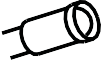 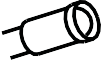 Ask questions of investigationIf you could ask Jesus for anything, what would it be?What do you wish Jesus could offer you?Referring to your need, would you like to investigate what Jesus says?Would you like to attend a (spiritual event)?THE INVITE (Entering the Kingdom)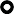 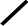 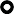 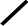 Ask questions of commitmentAre you ready to call Jesus your Lord?What’s keeping you from following Jesus?Share the good news of Jesus